제 40차 대한골절학회 객실예약 신청서개인정보객실요청 사항▶ 상기 객실요금은 “제40차 대한골절학회 학술대회”에 참가 하시는 고객을 위한 특별요금이며 학회기간에만 적용됩니다.▶ 상기 객실요금은 조식 불포함 조건이며, 조식 이용 시 1인 \22,000원을 지불하시면 조식뷔페가 이용 가능합니다.▶ 상기 요금에는 부가세 10%가 포함 되어 있습니다.▶ Deluxe Twin Room의 경우 싱글 침대가 2개 있으며, Double Room의 경우 킹 사이즈 침대가 1개 준비 되어 있습니다.신용카드 정보▶ 개인이 사용한 미니바, 룸 서비스, 인터넷, 세탁물, 전화비등은 체크 아웃 시 정산됩니다.▶ 객실 취소 요청 시 최소 3일전까지 예약실 또는 담당 지배인에게 연락 주셔야 하며, 2일전 취소시 1일요금의 50%, 1일전 취소, 당일 취소 및 No-Show(예약 후 아무런 연락 없이 투숙하지 않은 상황) 발생시 1일에 해당하는 객실요금이 부과됩니다.▶ 예약 및 문의전화 051-720-9000      팩스 051-720-9990 ▶ 예약메일 : ecentumhotel@gmail.com   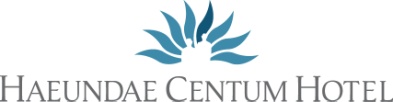 부산시 해운대구 우2동 1505   대표전화 051_720_9000   대표팩스 051_720_9990   www.ecentumhotel.com예약자 성명예약자 전화번호투숙자 성명업체명투숙자 전화번호투숙자 핸드폰 번호체크인 일자체크아웃 일자요청사항RESERVATION NO.(호텔측 기입)객실타입실평수객실요금 (Room Only)비고사용수량Deluxe Twin Room11평\143,000원  □싱글침대 2EADeluxe Double Room11평\143,000원  □더블침대 1EABreakfastBreakfast\22,000원   □신용카드카드회사명 :                                                     (예. LG신한카드)카드회사명 :                                                     (예. LG신한카드)신용카드카드번호 :카드번호 :신용카드유효기간 :                         / 카드 소유자명:Signature신용카드예약보증을 위하여 신용카드란을 기재하여 주시기 바라며, 기재하여 주신 신용카드는 결제용이 아닌 예약보증용으로 이용됩니다.  객실이용료는 체크아웃시 청구됩니다.Signature